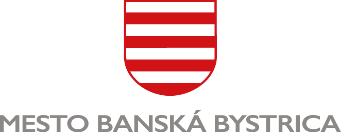 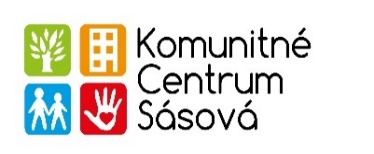    Termín platnosti: 1.11.2021   Termín platnosti: 1.11.2021   Termín platnosti: 1.11.2021KC SásováPriestory KCS9:0010:0011:0012:0013:0014:0015:0016:0017:0017:0018:0019:0020:00pondelokKuchynkaSpevokol RadosťSpevokol RadosťSpevokol RadosťKlub OZ SANAREKlub OZ SANAREKlub OZ SANAREpondelokVeľká sálaSpevokol RadosťSpevokol RadosťSpevokol RadosťBBŠS Bojový šermBBŠS Bojový šermBBŠS Bojový šermAerobicpondelokMalá sálautorokKuchynkaTréning pamätiTréning pamätiPletenie z papieraPletenie z papieraPríležitostné aktivity KCPríležitostné aktivity KCPríležitostné aktivity KCPríležitostné aktivity KCutorokVeľká sálaCountry ružeCountry ružeCountry ružeŠtúdio Jógy Ali T.Štúdio Jógy Ali T.Bašťák Ping PongutorokMalá sálaŽonglovaniestredaKuchynkaOZ Otvorená škola                                            (Lesný klub Mravenisko)OZ Otvorená škola                                            (Lesný klub Mravenisko)OZ Otvorená škola                                            (Lesný klub Mravenisko)OZ Otvorená škola                                            (Lesný klub Mravenisko)OZ Otvorená škola                                            (Lesný klub Mravenisko)OZ Otvorená škola                                            (Lesný klub Mravenisko)stredaVeľká sálaOZ Otvorená škola                                            (Lesný klub Mravenisko)OZ Otvorená škola                                            (Lesný klub Mravenisko)OZ Otvorená škola                                            (Lesný klub Mravenisko)OZ Otvorená škola                                            (Lesný klub Mravenisko)OZ Otvorená škola                                            (Lesný klub Mravenisko)OZ Otvorená škola                                            (Lesný klub Mravenisko)Shuffle danceShuffle danceShuffle danceOrientálne tanceBBŠS Bojový šermBBŠS Bojový šermstredaMalá sálaštvrtokKuchynkaDivadielko z klobúkaDivadielko z klobúkaDivadielko z klobúkaDivadielko z klobúkaDivadielko z klobúkaDC PúpavaDC PúpavaPríležitostné aktivity KCPríležitostné aktivity KCPríležitostné aktivity KCPríležitostné aktivity KCPríležitostné aktivity KCštvrtokVeľká sálaTréning pamäti tancomTréning pamäti tancomTréning pamäti tancomPing PongPing PongPing PongŠtúdio Jógy Ali T.Štúdio Jógy Ali T.štvrtokMalá sálaAerobicpiatokKuchynkaKeramický ateliérKeramický ateliérKeramický ateliérKeramický ateliérKeramický ateliérpiatokVeľká sálaDivadielko z klobúkaDivadielko z klobúkaDivadielko z klobúkaDivadielko z klobúkaDivadielko z klobúkaBašťák             Ping PongBašťák             Ping PongSalsa s Jankou Africké tanceSalsa s Jankou Africké tanceSalsa s Jankou Africké tanceShuffle danceShuffle dancepiatokMalá sálanedeľaKuchynkanedeľaVeľká sálaŠtúdio Jógy Ali T.Štúdio Jógy Ali T.Ping PongPing PongnedeľaMalá sála